Уважаемый Виктор Альбертович!Управление Роспотребнадзора по Самарской области в целях информирования населения о профилактике гриппа и повышения грамотности населения направляет различные информационные материалы для размещения на официальных сайтах и официальных аккаунтах в социальных сетях в организациях, подведомственных министерству, а также информационных стендах, средствах телетрансляции, электронных устройствах, предназначенных для отображения текстовой и графической информации:для телетрансляции видео-ролики: «Грипп. Что это такое и в чем его опасность»,«Апчхи - вакцинируйтесь!»,«Грипп – это опасно»,«Используйте маску правильно»,памятки: «Почему вам необходима прививка против гриппа?», «Профилактика гриппа», плакат: «#Лучшее время для вакцинации - сентябрь, октябрь, ноябрь»;пресс-релизы:  «Грипп»,«Грипп у детей»,ссылка для скачивания:https://drive.google.com/open?id=1vZxE23fCc1PLdtfAWt7qr4egpasIQuVw,текст для размещения бегущей строкой: «Управление Роспотребнадзора по Самарской области рекомендует: Позаботьтесь о своем здоровье и здоровье своих близких - сделайте прививку!» или «Управление Роспотребнадзора по Самарской области рекомендует: Защити себя от гриппа – сделай прививку!».Для учета и проведения анализа информации о размещении материалов по профилактике гриппа и ОРВИ прошу к 14 октября и 11 ноября 2019 года направить в наш адрес сведения согласно Приложению (на эл. почту   tyapid@fsnsamara.ru).Кроме того, на официальных сайтах предлагаем разместить баннер со ссылкой на официальный сайт «ФБУЗ «Центр гигиенического образования населения» Роспотребнадзора», на страницах которого публикуются тематические материалы в соответствии с эпидемиологической обстановкой, ведется рубрика «Ответы на вопросы», размещается актуальная информация о проведении массовых пропагандистских акций, о важных событиях в области охраны здоровья населения. Материалы, размещаемые на сайте, представлены как в традиционной форме текстовых сообщений, так и в актуальных форматах анимации, инфографики, видео.Данные материалы на темы: здорового образа жизни, в том числе здорового питания, профилактики инфекционных, паразитарных заболеваний и массовых неинфекционных заболеваний будут интересны и полезны для населения.Приложение: файл в формате EXCEL.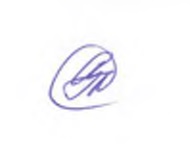 С уважением,руководитель									С.В. АрхиповаБобков В.В. 846 260 38 05Горелова И.А. 846 267 42 94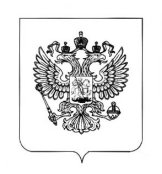 Федеральная служба по надзору в сфере защиты прав потребителей и благополучия человека Управление Федеральной службы по надзору в сфере защиты прав потребителей и благополучия человека по Самарской области(Управление Роспотребнадзора по Самарской области)Георгия Митирева проезд, д.1, г. Самара, 443079Тел.: (846) 260-38-25, Факс: (846) 260-37-99E-mail: sancntr@fsnsamara.ru, http://www.63.rospotrebnadzor.ruОКПО 76777168, ОГРН 1056316019935, ИНН/КПП 6316098843/631601001Министру образования и науки Самарской области В.А. Акопьяну Министру образования и науки Самарской области В.А. Акопьяну О информирования населения